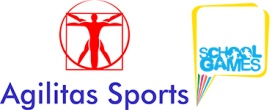 School Games News - B Team Dodgeball 19/20SCHOOL GAMES offer the opportunity to participate in sport, compete against other teams and a chance for young people to volunteer and lead. The School Games aims to promote participation and competition but also instils the values of teamwork, determination, passion, honesty, self belief and respect. We run a comprehensive calendar of events for different age groups and abilities in as many varied sports as possible. Despite our best intentions we continue to see the same sporty children compete in many events so we are looking at ways of engaging other pupils who wouldn't naturally be selected for the 'A' team. We will therefore be running more events where we ask schools specifically to send weaker pupils who aren't getting picked. On Tuesday 10th December we had 10 teams from 8 schools come together to play an exciting Dodgeball tournament. Most pupils hadn't played this sport before or had the opportunity to represent their school against other pupils. Pupils picked up the rules and tactics quickly and we had a thrilling competition enjoyed by all. Results:Many thanks to Spalding High School for the excellent young leaders who umpired the games for hosting the event. For further details of School Games and School Sports Partnership Competitions coming up soon please see our website at www.agilitassports.com or join us on twitter/facebook @AgilitasSports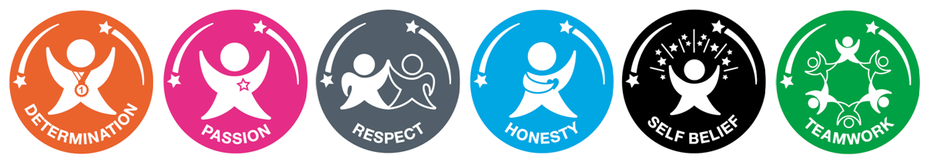 10thSt Norberts ASchool Games Values Competition for teams showing the most Honesty & Determination.School Games Values Competition for teams showing the most Honesty & Determination.9thBourne WestfieldSchool Games Values Competition for teams showing the most Honesty & Determination.School Games Values Competition for teams showing the most Honesty & Determination.8thLong SuttonSchool Games Values Competition for teams showing the most Honesty & Determination.School Games Values Competition for teams showing the most Honesty & Determination.7thMoulton John HarroxSchool Games Values Competition for teams showing the most Honesty & Determination.School Games Values Competition for teams showing the most Honesty & Determination.6thParish 1School Games Values Competition for teams showing the most Honesty & Determination.School Games Values Competition for teams showing the most Honesty & Determination.5thParish A3rdLinchfield4thSt Norberts 12ndMoulton John Harrox3rdLinchfield1stBourne Westfield2ndLangtoft1stMarket Deeping